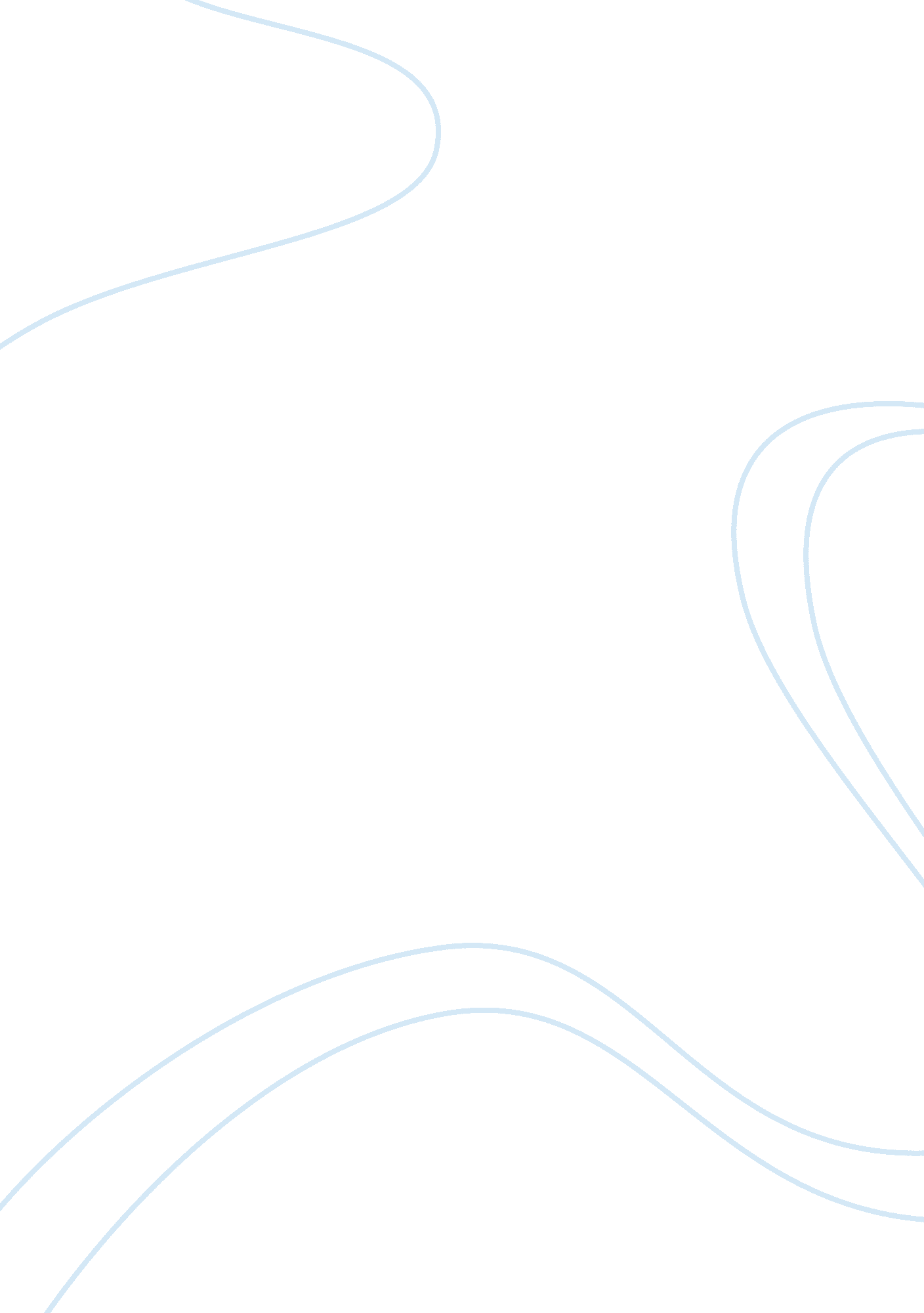 How to write a cover letterEducation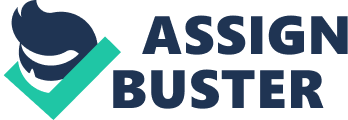 Angela Cusumano November 28, 2010 Portfolio Review Committee University of Illinois at Chicago 601 South Morgan Street Chicago, Illinois 60607 Dear Portfolio Review Committee, My first semester here at UIC I was obligated to take English 160. I can honestly say I thought I would be easily passing this course. I was used to the 5 paragraph essay in high school and assumed that things would be the same in college. After writing my first project for English 160 I felt invincible until I received my graded paper. I had no idea what I had done wrong because I had done so well in high school English. Finally I realized that I had to pick one theme for an entire paper and elaborate on it completely. Even though it took some time I felt more comfortable with this new writing style. I might not have taken huge leaps of progress but, I know that I have progressed over the course of the semester. I have learned that genre, language, situation and consequence are vital when writing a college essay. This class has taught me a lot; things finally started clicking and I was able to apply what I learned in my writing. I learned that a person must always stick to the genre of their paper and remember their audience. When the audience is recognized there is a certain language that is appropriate for the situation. When this is accurately executed the consequence will be one that is positive. I feel as if I have grasped this concept and I am ready to learn more. Even though this course was tough for me I can see the progress through in my writing. Before this class I disliked English, but the challenge has made English much more enjoyable for me. I believe that I am ready to move on to English 161. With the foundation that English 160 has helped me build I am excited to see what I will be able to accomplish in my writing career in the future. I am confident that I will succeed in this following course. My portfolio will show you that I am ready to move on and learn more. In my portfolio I hope you are able to see the progress I have made and worked hard for. Thank you for your time in advance for reviewing my portfolio, it is greatly appreciated. Sincerely, Angela Cusumano 